АССОЦИАЦИЯ  «СОВЕТ МУНИЦИПАЛЬНЫХ ОБРАЗОВАНИЙ ЗАБАЙКАЛЬСКОГО КРАЯ». Чита, ул. Ленинградская, 15, оф. 207      тел./факс (83022) 35-94-43;РЕШЕНИЕвнеочередного заседания Правления Ассоциации «Совет муниципальных образований Забайкальского края»от  04  апреля  2018 г.							                   г. Чита       В связи с ухудшением лесопожарной обстановки на территории Забайкальского края, учитывая Постановление Губернатора Забайкальского края от 03 апреля 2018г. № 26 «Об установлении на территории отдельных муниципальных районов, городских округов Забайкальского края особого противопожарного режима»  решили:      1. Отменить пункт 1 Решения №1 заседания Правления  Ассоциации «Совет муниципальных образований Забайкальского края» о проведении  19 апреля 2018г.  VII съезда АСМО Забайкальского края.      2. Назначить датой проведения VII съезда Совета АСМО Забайкальского края   22  мая 2018г. в г. Чите.       3. В соответствии с п.7.6. Устава АСМО Забайкальского края  провести опросное голосование членов Правления по данному решению.       4. Исполнительной дирекции в срок до 06.04.2018г. довести данное решение до членов Ассоциации «Совет муниципальных образований Забайкальского края».Председатель Правления	             	     П.И.Коваленко	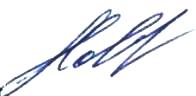 